Муниципальное бюджетное учреждение дополнительного образования «Детская школа искусств г.Шарыпово»ДОПОЛНИТЕЛЬНАЯ ОБЩЕРАЗВИВАЮЩАЯ ПРОГРАММА В ОБЛАСТИ МУЗЫКАЛЬНОГО ИСКУССТВА«Коллективное музицирование»для учащихся 12-18 летсрок реализации: 2 годаг. Шарыпово, 2022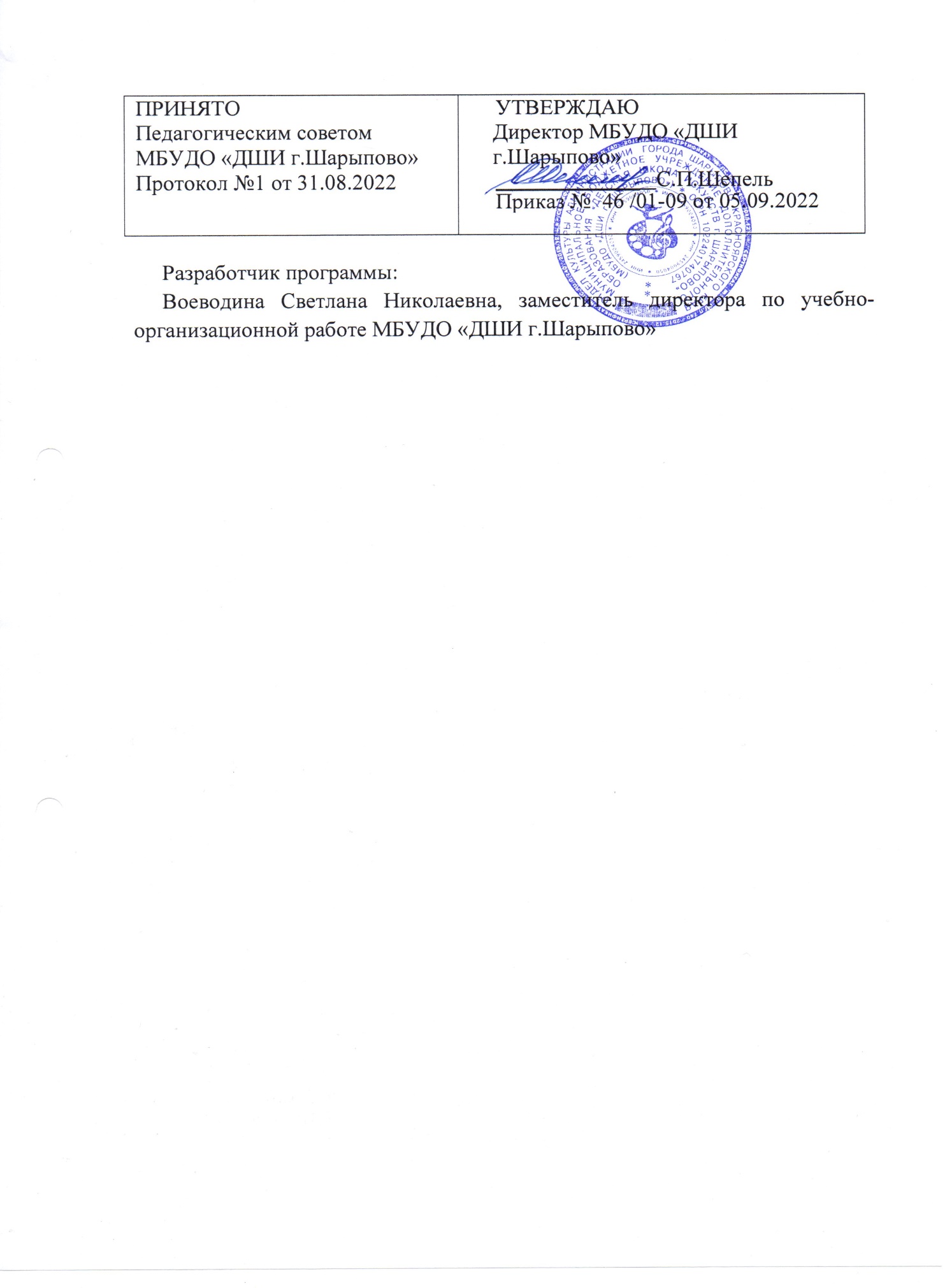 Структура программы: Пояснительная записка.Требования к уровню подготовки обучающихся.Материально-техническое и методическое обеспечение образовательного процесса.Перечень учебных предметов и аннотации к рабочим программам учебных предметов.Пояснительная записка.Дополнительная общеразвивающая общеобразовательная программа в области музыкального искусства «Коллективное музицирование» (далее - программа) разработана на основе  «Рекомендаций по организации образовательной и методической деятельности при реализации общеразвивающих программ в области искусств», направленных письмом Министерства культуры Российской Федерации от 21.11.2013 №191-01-39/06-ГИ, а также с учетом многолетнего педагогического опыта в области музыкального искусства в детской школе искусств.Программа имеет общеразвивающую направленность, основывается на принципе вариативности для различных возрастных категорий детей, способствует привлечению наибольшего количества детей к художественному образованию.Программа «Коллективное музицирование» адресована выпускникам детской школы искусств. Обучение по программе позволяет детям остаться в творческой среде, в кругу единомышленников, создает условия для повышения профессионального исполнительского уровня. Цель данной программы: развитие музыкально-творческих способностей, и исполнительских навыков в области коллективного музицирования.  Задачи программы:применение практических навыков в коллективном музицировании; развитие чувства ансамбля, артистизма и музыкальности; понимание музыкального произведения – его основной темы, подголосков, вариаций и т. д., обучение навыкам самостоятельной работы, а также навыкам чтения с листа; приобретение обучающимися опыта творческой деятельности и публичных выступлений в сфере коллективного музицирования;стимулирование развития эмоциональности, памяти, мышления, воображения и творческой активности; расширение кругозора обучающихся;решение коммуникативных задач (совместное творчество обучающихся разного возраста, влияющее на их творческое развитие, умение общаться в процессе совместного музицирования, оценивать игру друг друга); воспитание стремления к саморазвитию, к совершенствованию личных исполнительских навыков. Обучение ведётся в атмосфере творчества, доброжелательности, эмоциональной отзывчивости, профессиональной требовательности и проходит в форме аудиторных занятий, проведения репетиций, контрольных уроков и зачётов, а также участия детей в концертах и посещений ими концертных залов. Программа основана на принципе вариативности. Выбор предмета и количество занятий обусловлен пожеланиями родителей и их детей. Занятия проводятся в соответствии с учебным планом, календарным учебным графиком и расписанием, утвержденными Школой. Форма обучения – очная. При реализации образовательной программы «Коллективное музицирование» ведется обучение по следующим предметам: ансамбль (ансамбль скрипачей, фольклорный ансамбль, ансамбль ложкарей), оркестр (духовой оркестр, оркестр русских народных инструментов), игра на музыкальном инструменте (скрипка, баян, духовые инструменты), ознакомление с народными инструментами. Согласно учебному плану, программа рассчитана на 2 года обучения.Форма занятий: урок в форме группового занятия продолжительностью 2 академических часа в неделю и индивидуальный продолжительностью 1 час в неделю. Режим занятий устанавливается в соответствии с санитарно-гигиеническими правилами и нормативами. Продолжительность одного урока– 40 минут. Продолжительность учебного года составляет 35 недель. Учебный процесс организуется по полугодиям.2.Требования к уровню подготовки обучающихся.Результатом освоения программы «Коллективное музицирование» является приобретение обучающимися следующих знаний, умений и навыков:развитие навыков коллективной игры, навыков самостоятельного разбора партий; формирование умения исполнять свою партию, следуя замыслу автора и требованиям руководителя коллектива; развитие навыков оркестрового (ансамблевого) исполнительства и артистичности;умение определять и преодолевать технические трудности в партиях, проникать в эмоционально-образное содержание разучиваемого произведения; умение слышать сочетание своей партии с остальными партиями коллектива; умение понимать форму музыкального произведения;умение помочь младшим участникам своей группы. В течение учебного года планируется ряд творческих показов: открытые уроки для родителей и преподавателей, отчетные концерты, мероприятия по пропаганде музыкальных знаний (концерты-лекции в общеобразовательных школах, в учреждениях культуры и пр.), участие в смотрах-конкурсах, фестивалях, концертно-массовых мероприятиях. Оценка качества реализации образовательной программы «Коллективное музицирование» включает в себя текущий контроль успеваемости и промежуточную аттестацию. Промежуточная аттестация проводится в конце каждого полугодия также за счет аудиторного времени. Выступление ансамбля (оркестра) рассматривается как вид промежуточной аттестации. В конце первого и второго полугодия учебного года руководитель коллектива выставляет учащимся оценки. При этом учитывается общее развитие ученика, его активность и успехи в освоении навыков ансамблевой (оркестровой) игры, соблюдение оркестровой дисциплины.3.Материально-техническое и методическое обеспечение образовательного процессаМетодическое обеспечение: 1) Учебные рабочие программы; 2) Нотные сборники; 3) Подборка аудиоматериалов; 4) Подборка видеоматериалов; 5) Наглядные пособия; Кадровое обеспечение: Преподаватели имеющее среднее специальное или высшее образование по направлении музыкальное искусство. Дидактические средства:наглядные и учебно-методические пособия; методические рекомендации; наличие учебной и методической литературы для учащихся и педагога.Материально-техническая база образовательного учреждения должна соответствовать санитарным и противопожарным нормам, нормам охраны труда. Для реализации образовательной программы необходимо иметь: -репетиционную аудитории (концертный зал, малый зал), оборудованный необходимым световым и звуковым оборудованием; -достаточное количество посадочных мест в аудиториях (стулья со спинками); -достаточное количество инструментов, медиаторов и струн;-подставки под ноги;-пульты (подставки для нот) – не менее одного на трех участников;-папки для партий.      Учебные аудитории должны иметь звуковую изоляцию. Участники коллектива должны быть обеспечены сценическими костюмами. Для оборудования аудитории также необходимо наличие фортепиано, аудио и видео оборудования, нотной и методической литературы. Музыкальные инструменты должны регулярно обслуживаться настройщиками (настройка, мелкий и капитальный ремонт).Перечень учебных предметов и аннотации к рабочим программам учебных предметовАннотация на программу учебного предмета «Ансамбль скрипачей».     Программа учебного предмета «Ансамбль скрипачей» составлена на основе «Рекомендаций по организации образовательной и методической деятельности при реализации общеразвивающих программ в области искусства» Министерства Культуры Российской Федерации от 21.11.2013 №191-01-39/06-ГИ, типовых программ по струнным инструментам, струнному ансамблю разных лет издания, а также с учетом многолетнего педагогического опыта в области исполнительства на скрипке в детских школах искусств.     Данная программа «Ансамбль скрипачей» адресована выпускникам по классу скрипки детской школы искусств и реализуется в ансамбле скрипачей «Тутти».      Срок реализации данной программы составляет 2 года. Возраст обучающихся от 14 до 16 лет. Предлагаемая недельная нагрузка по предмету «Ансамбль скрипачей» -2 часа в неделю.Контроль знаний, умений и навыков проводится за счет аудиторного времени 2 раза год (1 полугодие - декабрь, конец учебного года - май).Цель программы: формировании и развитии навыков коллективного инструментального музицирования.Задачи программы:формирование у обучающихся комплекса исполнительских навыков необходимых в ансамблевом исполнительстве;развитие интереса к классической музыке и музыкальному творчеству;развитие музыкальных способностей: слуха, ритма, памяти, музыкальности и артистизма;приобретение учащимися опыта творческой деятельности и публичных выступлений.За время обучения в ансамбле у учащихся должен быть сформирован комплекс умений и навыков, необходимых для совместного музицирования, а именно:исполнение   партии в   коллективе ансамбля   в   соответствии   с замыслом композитора и требованиями дирижера; чтение нот с листа;понимание музыки, исполняемой ансамблем в целом и отдельными группами; умение слышать тему, подголоски, сопровождение;аккомпанирование хору, солистам;умение    грамотно    проанализировать    исполняемое произведение.Разработчик программы: Назарьева Марина Владимировна, преподаватель МБУДО «ДШИ г.Шарыпово»Аннотация на программу учебного предмета «Фольклорный ансамбль».     Программа учебного предмета «Фольклорный ансамбль» составлена на основе «Рекомендаций по организации образовательной и методической деятельности при реализации общеразвивающих программ в области искусства» Министерства Культуры Российской Федерации от 21.11.2013 №191-01-39/06-ГИ, а также с учетом многолетнего педагогического опыта.     Данная программа «Фольклорный ансамбль» адресована выпускникам детской школы искусств и реализуется в фольклорном ансамбле «Берешка».      Срок реализации данной программы составляет 2 года. Возраст обучающихся от 14 до 16 лет. Предлагаемая недельная нагрузка по предмету -2 часа в неделю.Контроль знаний, умений и навыков проводится за счет аудиторного времени 2 раза год (1 полугодие - декабрь, конец учебного года - май).Цель программы: развитие   музыкально-творческих   способностей   учащегося   на   основе приобретенных    им    знаний, умений    и    навыков    в    области    хорового исполнительства. Основные задачи:развитие интереса учащихся к фольклору, как к источнику народной мудрости, красоты;изучение традиционного праздничного календаря по обычаям и обрядам;формирование навыков пения в традиционной манере исполнения;развитие     музыкальных     способностей: слуха,     ритма,     памяти, музыкальности и артистизма;формирование умений и навыков хорового исполнительства;формирование умения двигаться во время песенного исполнения;приобретение   обучающимися   опыта   хорового   исполнительства   и публичных выступлений.По окончанию курса обучения обучающийся должен иметь следующие навыки и умения:уметь петь интонационно чисто в унисон в народной манере исполнения;владеть исполнением двухголосных (трехголосие) произведений, как с сопровождением, так и без музыкального сопровождения;знать основное содержание главных календарных праздников: зимние Святки, масленица, Сороки и др.;уметь исполнять народно-песенный материал разных жанров с одновременной игрой на народных инструментах (трещотках, ложках, бубнах, тамбуринах, свистульках, кугиклах и др. );знать русские народные инструменты (ударные: трещотки, ложки, бубен, тамбурин, трамбука; духовые: свирель, свистульки, кугиклы; струнные: балалайка, гусли);владеть основами фольклорной хореографии.Разработчик программы: Шаньшина Ирина Юрьевна, преподаватель высшей категории МБУДО «ДШИ г.Шарыпово»Аннотация на программу учебного предмета «Ансамбль ложкарей».     Программа учебного предмета «Ансамбль ложкарей» составлена на основе «Рекомендаций по организации образовательной и методической деятельности при реализации общеразвивающих программ в области искусства» Министерства Культуры Российской Федерации от 21.11.2013 №191-01-39/06-ГИ, а также с учетом многолетнего педагогического опыта.     Данная программа «Ансамбль ложкарей» адресована выпускникам  детской школы искусств и реализуется в ансамбле  «Веселые ложки».      Срок реализации данной программы составляет 2 года. Возраст обучающихся от 14 до 16 лет. Предлагаемая недельная нагрузка по предмету  -2 часа в неделю.Контроль знаний, умений и навыков проводится за счет аудиторного времени 2 раза год (1 полугодие - декабрь, конец учебного года - май).Цель программы: развитие   музыкально-творческих   способностей   учащегося, творческой активности, музыкального вкуса, интереса к музицированию. Задачи программы:совершенствовать навыки коллективного ансамблевого исполнительства;продолжать развивать чувство ритма, тембрового слуха, музыкальной памяти;развивать умение слушать одновременно себя и партнёров, функционально соразмеряя звучание своей партии с другими;развивать у учащихся творческие способности, умение подбирать ритмический аккомпанемент к данному музыкальному произведению;пробудить у учащихся интерес и любовь к коллективной форме музыкального исполнительства;выработать сценические навыки;вовлечь учащихся в активную концертно-исполнительскую деятельность.По окончанию курса обучения обучающийся должен иметь следующие навыки и умения:уметь точно исполнять ритмический рисунок музыкального произведения;   владеть разными приемами игры на ложках;уметь играть в ансамбле, слушать одновременно себя и партнёров, функционально соразмеряя звучание своей партии с другими;владеть основами импровизации, уметь подбирать ритмический аккомпанемент к данному музыкальному произведению;уметь сочетать игру с движением.Разработчик программы: Касатонова Надежда Викторовна, преподаватель высшей категории МБУДО «ДШИ г.Шарыпово»Аннотация на программу учебного предмета «Духовой оркестр».Программа учебного предмета «Духовой оркестр» составлена на основе «Рекомендаций по организации образовательной и методической деятельности при реализации общеразвивающих программ в области искусства» Министерства Культуры Российской Федерации от 21.11.2013 №191-01-39/06-ГИ, а также с учетом многолетнего педагогического опыта.Данная программа «Духовой оркестр» адресована выпускникам детской школы искусств и реализуется в детском духовом оркестр школы искусств. Срок реализации данной программы составляет 2 года. Возраст обучающихся от 14 до 16 лет. Предлагаемая недельная нагрузка по предмету -2 часа в неделю.Контроль знаний, умений и навыков проводится за счет аудиторного времени 2 раза год (1 полугодие - декабрь, конец учебного года - май).Цель программы: формировании и развитии навыков коллективного инструментального музицирования.Задачи программы:формирование у обучающихся комплекса исполнительских навыков необходимых в оркестровом исполнительстве;развитие интереса к классической музыке и музыкальному творчеству;развитие музыкальных способностей: слуха, ритма, памяти, музыкальности и артистизма;приобретение учащимися опыта творческой деятельности и публичных выступлений.За время обучения в оркестре у учащихся должен быть сформирован комплекс умений и навыков, необходимых для совместного музицирования, а именно:исполнение   партии в   оркестровом   коллективе   в   соответствии   с замыслом композитора и требованиями дирижера; чтение нот с листа;понимание музыки, исполняемой оркестром в целом и отдельными группами; умение слышать тему, подголоски, сопровождение;умение    грамотно    проанализировать    исполняемое    оркестровое произведение.Разработчик программы: Иванов Александр Анатольевич, преподаватель высшей категории МБУДО «ДШИ г.Шарыпово»Аннотация на программу учебного предмета «Оркестр русских народных инструментов».Программа учебного предмета «Оркестр русских народных инструментов» составлена на основе «Рекомендаций по организации образовательной и методической деятельности при реализации общеразвивающих программ в области искусства» Министерства Культуры Российской Федерации от 21.11.2013 №191-01-39/06-ГИ, а также с учетом многолетнего педагогического опыта.Данная программа «Оркестр русских народных инструментов» адресована выпускникам детской школы искусств и реализуется в оркестре русских народных инструментов школы искусств. Срок реализации данной программы составляет 2 года. Возраст обучающихся от 14 до 16 лет. Предлагаемая недельная нагрузка по предмету -2 часа в неделю.Контроль знаний, умений и навыков проводится за счет аудиторного времени 2 раза год (1 полугодие - декабрь, конец учебного года - май).Цель программы: формировании и развитии навыков коллективного инструментального музицирования.Задачи программы:формирование у обучающихся комплекса исполнительских навыков необходимых в оркестровом исполнительстве;развитие интереса к классической музыке и музыкальному творчеству;развитие музыкальных способностей: слуха, ритма, памяти, музыкальности и артистизма;приобретение учащимися опыта творческой деятельности и публичных выступлений.За время обучения в оркестре у учащихся должен быть сформирован комплекс умений и навыков, необходимых для совместного музицирования, а именно:исполнение   партии в   оркестровом   коллективе   в   соответствии   с замыслом композитора и требованиями дирижера; чтение нот с листа;понимание музыки, исполняемой оркестром в целом и отдельными группами; умение слышать тему, подголоски, сопровождение;аккомпанирование хору, солистам;умение    грамотно    проанализировать    исполняемое    оркестровое произведение.Разработчик программы: Касатонова Надежда Викторовна, преподаватель высшей категории МБУДО «ДШИ г.Шарыпово»Аннотация на программу предмета по выбору «Игра на музыкальном инструменте: скрипка»Программа учебного предмета «Игра на музыкальном инструменте: скрипка» составлена на основе «Рекомендаций по организации образовательной и методической деятельности при реализации общеразвивающих программ в области искусства» Министерства Культуры Российской Федерации от 21.11.2013 №191-01-39/06-ГИ, а также с учетом многолетнего педагогического опыта.Данная программа «Игра на музыкальном инструменте: скрипка» адресована выпускникам  детской школы искусств.Срок реализации данной программы составляет 2 года. Возраст обучающихся от 14 до 16 лет. Предлагаемая недельная нагрузка по предмету  -1 час в неделю.Контроль знаний, умений и навыков проводится за счет аудиторного времени 2 раза год (1 полугодие - декабрь, конец учебного года - май).Цель программы: формировании и развитии навыков игры на музыкальном инструменте (скрипка).Задачи программы:Совершенствование навыков и знаний, полученных за время обучения в предшествующих классах.Повышение уровня музыкально-художественного мышления учащихся.Углубленная работа над звуком и техникой исполнения.Изучение различных по стилям и жанрам произведений.Совершенствование исполнения гамм, упражнений и этюдов.Повышение общей музыкальной эрудиции.Выработка умений держаться на сцене (поиск звукового баланса в обстановке концертного зала).Требования к уровню подготовки выпускника:Овладение навыками самостоятельного осознанного прочтения нотного текста. Формирование навыков чтения с листа. Овладение навыками аккомпанирования, подбора по слуху и применения их в концертной практике.Освоение знаний, умений, навыков, необходимых для исполнения сольных концертных программ, ансамблевого исполнительства произведений. Овладение навыками осознанного восприятия элементов музыкального языка и музыкальной речи, навыками анализа нового музыкального произведения, знаниями основных направлений в музыкальном искусстве.Формирование качеств личности (волевых, эмоциональных и т.д.) необходимых для выступления на сцене.Разработчик программы: Назарьева Марина Владимировна, преподаватель  МБУДО «ДШИ г.Шарыпово»Аннотация на программу предмета по выбору «Игра на музыкальном инструменте: баян»Программа учебного предмета «Игра на музыкальном инструменте: баян» составлена на основе «Рекомендаций по организации образовательной и методической деятельности при реализации общеразвивающих программ в области искусства» Министерства Культуры Российской Федерации от 21.11.2013 №191-01-39/06-ГИ, а также с учетом многолетнего педагогического опыта.Данная программа «Игра на музыкальном инструменте: баян» адресована выпускникам детской школы искусств.Срок реализации данной программы составляет 2 года. Возраст обучающихся от 14 до 16 лет. Предлагаемая недельная нагрузка по предмету -1 час в неделю.Контроль знаний, умений и навыков проводится за счет аудиторного времени 2 раза год (1 полугодие - декабрь, конец учебного года - май).Цель программы: формировании и развитии навыков игры на музыкальном инструменте (баяне).Задачи программы:Совершенствование навыков и знаний, полученных за время обучения в предшествующих классах.Повышение уровня музыкально-художественного мышления учащихся.Углубленная работа над звуком и техникой исполнения.Изучение различных по стилям и жанрам произведений.Совершенствование исполнения гамм, упражнений и этюдов.Повышение общей музыкальной эрудиции.Выработка умений держаться на сцене (поиск звукового баланса в обстановке концертного зала).Требования к уровню подготовки выпускника:Освоение знаний, умений, навыков, необходимых для исполнения сольных концертных программ.Овладение навыками самостоятельного осознанного прочтения нотного текста. Формирование навыков чтения с листа. Овладение навыками аккомпанирования, подбора по слуху и применения их в концертной практике.Овладение навыками осознанного восприятия элементов музыкального языка и музыкальной речи, навыками анализа нового музыкального произведения, знаниями основных направлений в музыкальном искусстве. Достижение уровня музыкальной грамотности.Формирование качеств личности (волевых, эмоциональных и т.д.).Разработчик программы: Касатонова Надежда Викторовна, преподаватель высшей категории МБУДО «ДШИ г.Шарыпово»Аннотация на программу предмета по выбору «Игра на музыкальном инструменте: духовые инструменты»Программа учебного предмета «Игра на музыкальном инструменте: духовые инструменты» составлена на основе «Рекомендаций по организации образовательной и методической деятельности при реализации общеразвивающих программ в области искусства» Министерства Культуры Российской Федерации от 21.11.2013 №191-01-39/06-ГИ, а также с учетом многолетнего педагогического опыта.Данная программа «Игра на музыкальном инструменте: духовые инструменты» адресована выпускникам детской школы искусств.Срок реализации данной программы составляет 2 года. Возраст обучающихся от 14 до 16 лет. Предлагаемая недельная нагрузка по предмету -1 час в неделю.Контроль знаний, умений и навыков проводится за счет аудиторного времени 2 раза год (1 полугодие - декабрь, конец учебного года - май).Цель программы: формировании и развитии навыков игры на музыкальном инструменте (духовые инструменты).Задачи программы: Совершенствование навыков и знаний, полученных за время обучения в предшествующих классах.Повышение уровня музыкально-художественного мышления учащихся.Углубленная работа над звуком и техникой исполнения.Изучение различных по стилям и жанрам произведений.Совершенствование исполнения гамм, упражнений и этюдов.Повышение общей музыкальной эрудиции.Выработка умений держаться на сцене (поиск звукового баланса в обстановке концертного зала).Требования к уровню подготовки выпускника:Овладение навыками самостоятельного осознанного прочтения нотного текста. Формирование навыков чтения с листа, подбора по слуху и применения их в концертной практике.Освоение знаний, умений, навыков, необходимых для исполнения сольных концертных программ, ансамблевого исполнительства произведений. Овладение навыками осознанного восприятия элементов музыкального языка и музыкальной речи, навыками анализа нового музыкального произведения, знаниями основных направлений в музыкальном искусстве.Формирование качеств личности (волевых, эмоциональных и т.д.).Разработчик программы: Иванов Александр Анатольевич, преподаватель высшей категории МБУДО «ДШИ г.Шарыпово»Аннотация на программу предмета по выбору «Ознакомление с народными инструментами»Программа учебного предмета «Ознакомление с народными инструментами» составлена на основе «Рекомендаций по организации образовательной и методической деятельности при реализации общеразвивающих программ в области искусства» Министерства Культуры Российской Федерации от 21.11.2013 №191-01-39/06-ГИ, а также с учетом многолетнего педагогического опыта.Данная программа «Ознакомление с народными инструментами» адресована выпускникам детской школы искусств.Срок реализации данной программы составляет 2 года. Возраст обучающихся от 14 до 16 лет. Предлагаемая недельная нагрузка по предмету -1 час в неделю.Контроль знаний, умений и навыков проводится за счет аудиторного времени 2 раза год (1 полугодие - декабрь, конец учебного года - май).Цель программы: развитие музыкальных способностей, через знакомство с народными инструментами, формирование у обучающихся музыкального вкуса, приобщение к лучшим образцам народной музыки.Задачи программы:познакомить с народными инструментами (ударные: трещотки, ложки, бубен, тамбурин, трамбук; струнные: балалайка, гусли; духовые: свирель, свистульки, кугиклы);дать знание о инструментальных, художественных особенностей и возможностей народных инструментов;изучить на практике художественно-выразительные и технические возможности инструментов.За время обучения в классе у учащихся должен быть сформирован комплекс знаний, умений и навыков, а именно:знание художественно-исполнительских возможностей народного инструмента;знание устройства инструмента, название основных частей и их назначение, роли инструмента в народном оркестре;усвоить основные положения посадки (устойчивость, опора), приемы игры на инструменте;выработать элементарные навыки игры, координацию рук при игре в ансамбле;владеть основами импровизации, уметь подбирать ритмический аккомпанемент к данному музыкальному произведению.Разработчик программы: Шаньшина Ирина Юрьевна, преподаватель  высшей категории МБУДО «ДШИ г.Шарыпово»